DÜZCE OSMAN KUYUMCU ANADOLU İMAM HATİP LİSESİ PANSİYONUYATAKHANE DOLAP YERLEŞİM PLANI VE KULLANMA TALİMATI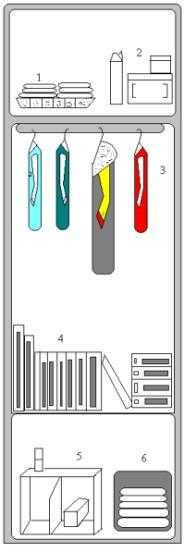 Banyo havlusu, el ve yüz havlusu, iç çamaşırları düzgünce katlanarak yerine konulur. Günlük el-yüz havlusu askılığa asılır. Tıraş takımları, diş fırça ve macunu, el sabunu kesinlikle plastik kutular içinde bulundurulur. Ceket, gömlek, pantolon, palto vb. giyecekler askılığa asılarak konulur. Kitaplar, defterler ve diğer ders araç ve gereçleri düzgünce istiflenerek konulur. Kullanılmayan fazla ayakkabılar, boyanmış vaziyette, poşet içerisinde bulundurulur.Boya ve fırçalar da poşet içinde olacaktır. Kirli çamaşırlarda mutlaka düzgünce katlanmış olarak poşet içerisinde bulundurulacaktır. Dolap üzerlerine ve içine resim ve ders ile ilgisi bulunmayan broşür yazı asılmayacaktır. Haftada bir dolap temizliği yapılacaktır. İzinsiz dolap tamiri ve boya yapılmayacaktır. Bu talimat dolap kapağının içinde asılı bulundurulacaktır. Önder Mehmet ATASOY                                    Varol TAYHAN        Müdür Yardımcısı                                                  Okul Müdürü                                                                                         18.09.2017 